Information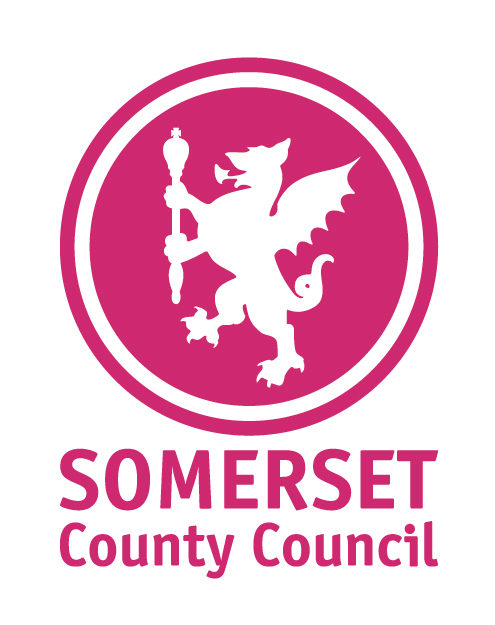 for Member Allowances – new rates!Please note that the Basic Allowance Rate for 2022/2023 has been increased by 5.6%.  This new rate will see the Basic Allowance increase from £11,742 to £12,400.  The change to the Basic Allowance will also be reflected in any Special Responsibility Allowances currently paid.The new rate will be backdated from 1 April 2022, and your November payslip will reflect the new amounts.Background:Current BA for SCC = £11,742Joint IRP recommended BA to increase in line with a % pay award to staff (approved at Full Council in February 2022)Staff pay award now agreed as a flat rate increase of £1,925 for a full-time member of staffRecent decision by S151 Officer proposes an increase of 5.6% to reflect an average across the staff pay increase  BA for SCC with 5.6% increase £12,400From:Andrew Melhuish – Service Manager Democratic Services Relevant SLT Director and sign-off date: Jason Vaughan (S151 Officer & Director for Finance & Governance)Scott Wooldridge (Monitoring Officer & Strategic Manager – Governance & Democratic Services)Date: 24 November 2022To: All County Councillors For more information please contact: Name:  Andrew Melhuish Email:  andrew.melhuish@somerset.gov.ukTelephone:  01823 355927